Профилактика педикулеза в детском садуК сожалению, в настоящее время  нередки случаи заражения детей педикулезом (вшами). Это может произойти с каждым ребенком, поэтому важно вовремя предпринять меры профилактики. В 2014 году была неблагоприятная эпидемиологическая ситуация: многие дети заболели педикулезом. Чтобы не допустить распространения и вовремя предупредить заболевание необходимо проводить разъяснительную работу по предупреждению распространения этого заболевания, в том числе, с родителями (законными представителями) воспитанников детского сада,  информировать о средствах борьбы с педикулезом: в настоящее время выпускают достаточно разнообразные средства для профилактической обработки и лечения педикулеза.Работники сферы образования, в соответствии с СанПин, проходят гигиеническую аттестацию, после приема на работу. Повторная аттестация проводиться не реже 1 раза в два года. Сотрудникам детского сада важно хорошо осматривать новеньких и не принять зараженного ребенка. Для выявления заболевания воспитатели проводят осмотр ребенка при приеме в сад,  еженедельно повторяют осмотр каждого ребенка.  Заметить вшей у малыша не трудно,  если делать это в хорошо освещенном помещении.Медицинский работник может проводить осмотр малышей при помощи частого гребня и использовать увеличительную лупу.  После осмотра эти вещи дезинфицируют раствором спирта. Если обнаружен зараженный малыш или группа детей, то должны быть приняты следующие меры: Заражённых изолируют. Ищут основной источник заражения. Осматривают сразу и 2-3 раза за месяц всех, кто контактирует с зараженными. Сообщают в поликлинику, в которой обслуживается ребенок. В помещении делают дезинфекцию, используя средства против паразитов, моют полы, пылесосят, протирают мебель. В детском саду проверяют все группы, осматривают шкафчики малышей, их одежду с игрушками. Родителей других детей информируют, что делать и какие профилактические меры нужно проводить, чтобы избежать заражения. После лечения малышей принимают обратно в детский сад, при себе у них должна быть справка от педиатра, что ребенок здоров. Памятка для родителей при выявлении педикулеза у ребенка.Если Вы узнали о случае педикулеза в школе, попросите вашего ребенка:  не меняться одеждой со своими друзьями, особенно шарфами и шапками;  пользоваться только своей расческой для волос и заколками;  в бассейне прятать волосы под шапочку;  не пользоваться чужим полотенцем. Если все–таки Ваш ребенок заразился вшами, примите меры личной профилактики: Действия при выявлении заболевания1. Купите в аптеке любое средство для обработки от педикулёза. 2. Обработайте волосистую часть головы ребёнка средством строго в соответствии с прилагаемой инструкцией. 3. Вымойте ребёнка с использованием детского мыла или шампуня. Для мальчиков возможна стрижка наголо. 4. Удалите механическим способом (выберите руками или вычешите частым гребешком) погибших насекомых и гниды. Для снятия гнид необходимо смачивать пряди волос в растворе, приготовленном из равных количеств воды и 9% столового уксуса. Ополосните волосы тёплой водой. 5. Наденьте ребёнку чистое бельё и одежду. 6. Постирайте постельное бельё и вещи ребёнка отдельно от других вещей, прогладьте их утюгом с использованием пара.7. Осмотрите и, при необходимости, обработайте всех членов семьи. Не забудьте о себе. 8. Сообщите о ситуации врачу (медицинской сестре) детского учреждения, которое посещает Ваш ребёнок, для проведения комплекса противопедикулезных мероприятий. 9. Повторите осмотры ребенка и всех членов семьи через 7, 14, 21 день и проведите при необходимости повторные обработки до полного истребления насекомых и гнид. Если у ребёнка имеются кожные, аллергические заболеваний и если возраст ребёнка до 5 лет, использование противопедикулезных средств может быть противопоказано. Действия родителей в таком случае: 1. Вычешите живых насекомых частым гребешком желательно в ванную и смойте горячей водой. 2. Обрабатывайте пряди волос аккуратно, не касаясь кожи головы ребёнка, разведённым пополам с водой 9% столовым уксусом и снимайте гниды с волос руками или гребешком. На гребешок можно насадить вату, смоченную тем же раствором для улучшения отклеивания гнид. 3. Помойте голову и тело ребёнка детским мылом или шампунем. 4. Постирайте нательное и постельное бельё и вещи ребёнка отдельно от других вещей, прогладьте утюгом с отпариванием. 5. Осмотрите и при выявлении насекомых, обработайте всех членов семьи. Для обработки взрослых членов семьи используйте противопедикулезные средства, которые можно приобрести в аптечной сети. 6. Повторите осмотры ребенка и всех членов семьи через 7, 14, 21 день и проведите при необходимости повторные обработки. В случае выявления насекомых и гнид проведите повторные обработки до их полного истребленияОсторожно! Вредные насекомые!(для проведения беседы, занятия с детьми) 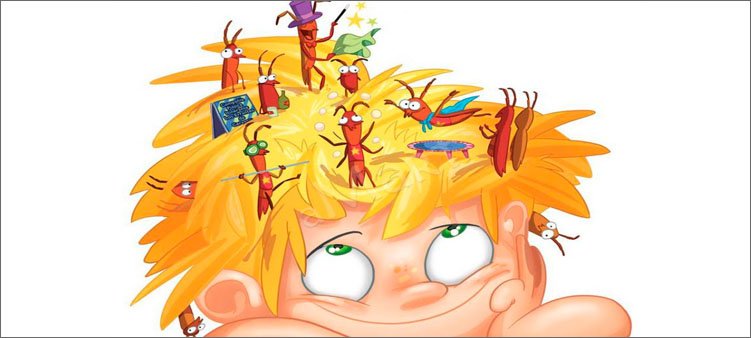 Вши не могут взяться из ниоткуда. Это же простые насекомые, хоть и очень вредные, и очень противные. Следовательно, должен быть источник заражения. И таким источником может быть только зараженный человек.Для того, чтобы получить на свою голову насекомых, нужно соприкоснуться с ним волосами, обняться, в общем,  быть очень-очень близко, чтобы у маленькой вошки был шанс и время перелезть с больной головы на здоровую.Скорость перемещения насекомого 10 – 35 см в минуту, а летать и прыгать вши, к счастью, не умеют.Если вы будете находиться в помещении с человеком, у которого есть эти насекомые, но не будете вступать с ним в близкий контакт, то заражения не произойдет.Длинноволосым девочкам-русалочкам надо заплетать косички или делать пучки, чтобы не было  возможности соприкосновения с волосами других людей.Соблюдая простые правила личной гигиены, можно избежать заражения:  не меняться одеждой со своими друзьями, особенно шарфами и шапками;  необходимо пользоваться только своей расческой для волос и заколками;  не пользоваться чужими заколочками, резиночками, бантиками, даже если очень хочется  в бассейне прятать волосы под шапочку; не пользоваться чужими мочалками и полотенцамине надевать, не примерять чужую одежду, особенно шарфики и шапочкине оставлять без присмотра и свою одежду или расческу с полотенцемпри посещении общей раздевалки или гардероба необходимо свои головные уборы убрать в пакет, а верхнюю одежду, особенно меховую, вывернуть наизнанкуВозвращаясь домой, мойте руки с мылом, после бассейна – примите душПользуйтесь только чистым, проглаженным постельным бельем, не пользуйтесь чужими или использованными другими людьми постельными принадлежностямиРегулярно мойте голову и тело, регулярно подстригайте и хорошо расчесывайте волосыВошь обладает очень тонким обонянием. На этом основаны способы «ароматной» профилактики педикулеза. Достаточно будет использовать отпугивающие насекомых запахи, например, масла чайного дерева, лаванды и эвкалипта. Эти вкуснопахнущие для нас, но отвратительные для вшей средства в количестве нескольких капель наносятся на виски и распределяются по волосам во время расчесывания. Также можно добавить несколько капелек в шампунь при мытье волосЕсли появился зуд: чешется голова, тело, немедленно сообщите это взрослым (родителям или воспитателям), чтобы они могли вас осмотреть и исключить или выявить заражение.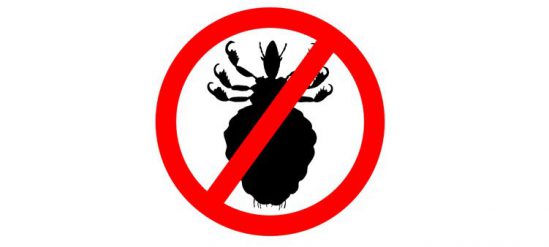 